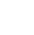 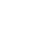 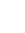 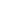 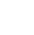 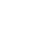 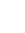 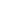 Lokal IA-avtale for 
(fyll inn navn på arbeidsplass)Vi ønsker en god og inkluderende arbeidsplass med godt arbeidsmiljø.Inkluderende arbeidsliv handler om et kunnskapsbasert og målretta forebyggende arbeidsmiljø- og sykefraværsarbeid. Målet er å legge til rette for at så mange som mulig kan arbeide så mye som mulig, så lenge som mulig.IA-avtalen gjelder hele det norske arbeidslivet og har to nasjonale målsettinger:Sykefraværet skal reduseres med 10 % sammenlignet med årsgjennomsnittet for 2018Frafallet fra arbeidslivet skal reduseresArbeidsplassen er den viktigste arenaen for å nå disse målene. Arbeidsgiver, tillitsvalgt og verneombud har alle viktige roller for å bidra i og samarbeide om arbeidet med et mer inkluderende arbeidsliv.På vår arbeidsplass velger vi å prioritere og samarbeide om IA-arbeidet.
Sted/dato:
Arbeidsgiver/leder				Tillitsvalgt /ansattrepresentant (fyll inn navn) 					(fyll inn navn) 	
	Mer informasjon om IA-avtalen, virkemidler og hjelp: idebanken.no/ia 